Изменения и дополнения в основную образовательную программу начального общего образования  на 2018-2019 учебный год. приложение 1 к приказу 653/Ш от 30.08.2018 г.В целевой раздел:      Пункт 1.2 «Планируемые результаты освоения учащимися основной образовательной программы начального общего образования»стр. 24 заголовок изложить в следующей редакции:Планируемые результаты и содержание образовательной области  «Русский язык и литературное чтение» на уровне начального общего образования.пункт 1.2.11. Физическая культура.в предметных планируемых результатах  стр. 61 в  раздел Физическое совершенствованиеВыпускник научится:дополнить словами «том числе подготовится к выполнению нормативов Всероссийского физкультурно-спортивного комплекса "Готов к труду и обороне" (ГТО)» соответствующей ступени (1 ступень - Нормы ГТО для школьников 6-8 лет, 2 ступень- Нормы ГТО для школьников 9-10 лет).в раздел Выпускник получит возможность научиться:дополнить словами:- выполнять нормативы Всероссийского физкультурно спортивного комплекса «Готов к труду и обороне» соответствующей ступени (1 ступень - Нормы ГТО для школьников 6-8 лет, 2 ступень- Нормы ГТО для школьников 9-10 лет).В содержательный раздел:Стр. 199  «иностранный язык» 2 абзац заменить текстом следующего содержания:«Знакомство учащихся с культурой, историей и традициями других народов и мировой культурой, открытие универсальности детской субкультуры создает необходимые условия для формирования личностных универсальных действий – формирование дружелюбного отношения и толерантности к носителям другого языка на основе знакомства с жизнью своих сверстников в других странах, с детским фольклором и доступными образцами детской художественной литературы». стр. 125   абзац 10  изложить в следующей редакции:Рабочие программы отдельных  учебных предметов, курсов содержат:планируемые результаты освоения учебного предмета, курса;содержание учебного предмета, курсатематическое планирование с указанием количества часов, отводимых на освоение каждой темы.Рабочие программы курсов внеурочной деятельности содержат:Результаты освоения курса внеурочной деятельности;содержание курса внеурочной деятельности с указанием форм организации и видов деятельности;тематическое планирование.пункт 2.4.1 программы формирования экологической культуры, здорового и безопасного образа жизни раздел «Задачи программы» стр. 440-441  дополнить следующим содержанием:-подготовить к выполнению видов испытаний (тестов)  и нормативов Всероссийского физкультурно- спортивного комплекса ГТО.В организационный  раздел:     В связи с переходом на изучение учебных предметов на базовом уровне с 2018-2019 учебного года внести изменения в Примерный учебный план начального общего образования (годовой) стр. 489-490     В учебном плане внесены изменения в предметные области и учебные предметы:     Учебный план МБОУ Школа № 148 г. о. Самара читать в следующей редакции:Организационный разделУчебный план МБОУ Школа № 148 г. о. Самара -  нормативный правовой документ, определяющий перечень учебных предметов, устанавливающий объемы учебного времени и учебной нагрузки обучающихся в освоении основных образовательных программ начального, основного образования.   Учебный план МБОУ Школа № 148 г.о. Самара составлен с учетом кадрового, методического, материально-технического обеспечения школы.Цели реализации учебного плана:обеспечение планируемых результатов обучения по достижению обучающимися целевых установок, знаний, умений, навыков, компетенций и компетентностей, определяемых личностными, семейными, общественными и государственными потребностями и возможностями обучающегося, индивидуальными особенностями его развития и состояния здоровья;создание благоприятных условий для становления и развития личности обучающегося, его индивидуальности, самобытности, уникальности, неповторимости.Задачи учебного плана:обеспечение возможности получения качественного начального общего, основного общего, среднего общего образования по основным образовательным программам в соответствии с требованиями ФГОС;обеспечение преемственности начального общего, основного общегообразования;формирование учебных, профильных и социальных компетентностей, способствующих личностному развитию обучающихся;обеспечение эффективного сочетания урочных и внеурочных форм организации образовательного процесса, взаимодействия всех его участниковсохранение и укрепление физического, психологического и социального здоровья обучающихся, обеспечение их безопасности.Ожидаемые результаты:начальное общее образование (1 – 4 классы) – достижение уровня элементарной грамотности, овладение универсальными учебными умениями и формирование личностных качеств, обучающихся в соответствии с требованиями ФГОСРеализуется  Основная образовательная программа начального общего образования (срок реализации - 4 года)Нормативная база учебного планаФедеральный закон от 29.12.2012 № 273-ФЗ «Об образовании в Российской Федерации»;Постановление Главного государственного санитарного врача Российской Федерации от 29 декабря 2012 № 189 «Об утверждении САНПИН 2.4.2821 – 10 «Санитарно – эпидемиологические требования к условиям и организации обучения в общеобразовательных учреждениях» (зарегистрировано Министерством юстиции Российской Федерации 3 марта 2011г., регистрационный № 19993);Федеральный государственный образовательный стандарт начального общего образования, утвержденный приказом Министерства образования и науки Российской Федерации от 06.10.2009 № 373 (с изменениями и дополнениями);Федеральный государственный образовательный стандарт основного общего образования, утвержденный приказом Министерства образования и науки Российской Федерации от 17.12.2010 № 1897 (для 5 – 9 классов);Письмо Минобрнауки России от 12.05.2011 № 03-296 «Об организации внеурочной деятельности при введении федерального государственного образовательного стандарта общего образования»;  Письмо Департамента государственной политики в сфере общего образования от 29.04.2014 №08-548 «О федеральном перечне учебников»; Письмо Департамента государственной политики в сфере общего образования от 29.04.2014 №08-888 «Об аттестации учащихся общеобразовательных организаций по учебному предмету «Физическая культура»;	 Письмо Минобрнауки России от 30.05.2012 № МД 583/19 «О методических рекомендациях «Медико – педагогический контроль за организацией занятий физической культурой, обучающихся с отклонениями в состоянии здоровья»; Письмо Минобрнауки России от 18.06.2015 № НТ-670/08 «Методические рекомендации по организации самоподготовки учащихся при осуществлении образовательной деятельности по основным общеобразовательным программам начального общего, основного общего и среднего общего образования»;Письмо Минобрнауки России от 21.04.2014 № 08-516 «О реализации курса ОРКСЭ»;Письмо Департамента государственной политики в сфере общего образования Минобрнауки России от 25.05.2015 № 08-761 «Об изучении предметных областей «Основы религиозных культур и светской этики» и «Основы духовно – нравственной культуры народов России»; Письмо Академии повышения квалификации и профессиональной переподготовки работников образования от 01.07.2015 № 420 о размещении методических рекомендаций по использованию музыки в соответствии с федеральным перечнем учебников, рекомендованных к использованию при реализации имеющих государственную аккредитацию образовательных программ начального общего, основного общего, среднего общего образования организациями, осуществляющими образовательную деятельность. Письмо Минобрнауки Самарской области от 29.05.2018 № МО 16-09-01/535-ТУ «Об организации образовательного процесса в общеобразовательных организациях и образовательных организациях Самарской области, осуществляющих деятельность по основным общеобразовательным программам»                 Режим функционирования МБОУ Школы № 148 г.о. Самара          Организация образовательного процесса регламентируется календарным учебным графиком. Режим функционирования устанавливается в соответствии с СанПин 2.4.2.2821-10, Уставом образовательного учреждения.             Требования к затратам времени на выполнение домашних заданий                Объем домашних заданий (по всем предметам) должен быть таким, чтобы затраты времени на его выполнение не превышали (в астрономических часах): во 2 - 3 классах - 1,5 ч., в 4 - классах - 2 ч.                             Максимально	допустимая   учебная   нагрузка            Обучающихся согласно требованиям СанПин (2.4.2.2821-10) составляет: для учащихся 1-х классов – 21 час в неделю; для учащихся 2-х, 3-х, 4-х классов – 23 часа в неделю             Дополнительные требования к организации обучения в 1  классе:         Учебные занятия в 1 классе проводятся по пятидневной учебной неделе и только в первую смену. Используется ступенчатый режим обучения в первом полугодии (в сентябре – октябре по три урока в день по 35 минут каждый, в ноябре – мае 4 дня по четыре урока, 1 день пять уроков (включая урок физической культуры) по 40 минут. В середине учебного дня организуется динамическая пауза продолжительностью не менее 40 минут (в те дни, когда в учебном расписании нет урока физической культуры). Обучение проводится без балльного оценивания знаний обучающихся и домашних заданий.  Для обучающихся 1 классов в течение учебного года устанавливаются дополнительные недельные каникулы в середине 3 четверти.Особенности учебного планаУчебный план начального общего образования обеспечивает в реализацию требований Стандарта (ФГОС НОО), определяет общий объем нагрузки и максимальный объем аудиторной нагрузки обучающихся, состав и структуру обязательных предметных областей по классам (годам обучения). Учебный план ориентирован на нормативный срок освоения общеобразовательных программ начального общего образования - 4 года.Продолжительность учебного года в первом классе – 33 учебных недели, во 2 – 4 классах - не менее 34 учебных недель. Продолжительность урока для 2 – 4 классов – 40 минут. Учебные занятия в 1- 4 классах проводятся по пятидневной учебной неделе и только в первую смену.            Расписание уроков составляется отдельно для уроков и внеурочных занятий. Между началом внеурочных занятий и последним уроком предусматривается перерыв продолжительностью не менее 45 минут.         Для реализации учебного плана используется УМК «Перспектива».         Учебно-методический комплекс (УМК) «Перспектива» построен на единых для всех учебных предметов концептуальных основах и имеет полное программно-методическое обеспечение. На систему учебников «Перспектива» и все входящие в неё завершенные предметные линии получены положительные заключения Российской академии образования и Российской академии наук.
Комплекс реализует Федеральный государственный образовательный стандарт начального общего образования (ФГОС) и охватывает все предметные области учебного плана.        Рабочие программы отдельных учебных предметов, курсов ко всем завершённым предметным линиям, входящим в состав УМК «Перспектива» ориентированы на планируемые результаты освоения основной образовательной программы начального общего образования и являются надёжным инструментом их достижения.
        Система учебников «Перспектива» разработана на основе единых методологических принципов, методических подходов и единства художественно-полиграфического оформления УМК, представляющего собой единую информационно-образовательную среду для начальной школы.      Содержание образования на уровне начального общего образования реализуется преимущественно за счёт введения учебных курсов, обеспечивающих целостное восприятие мира,  системно-деятельностный подход и индивидуализацию обучения.                                Организация  промежуточной аттестации.      Промежуточная аттестация осуществляется в соответствии с Положением  о проведении промежуточной аттестации учащихся и осуществлении текущего контроля их успеваемости      Оценивание учащихся производится по четвертям.      В соответствии с Положением  о проведении промежуточной аттестации учащихся и осуществлении текущего контроля их успеваемости в МБОУ Школы №148 г.о. Самара для учащихся 2 – 4  классов предусмотрена промежуточная аттестация в разных формах. Формы промежуточной аттестации согласовываются на заседании педагогического совета.Промежуточная аттестация проводится в следующих формах:           Фиксация результатов промежуточной аттестации осуществляется по четырёх балльной системе и учитывается при выставлении оценок за год.       Балльное оценивание в 1 классе не предусмотрено, но в течение года проводится качественная оценка личностных, предметных и  метапредметных УУД в конце 2 и 4 четвертей. В начале года проводится входная предметная диагностика и комплексная проверка чтения. По окончании первого класса проводится предметная диагностика без бального оценивания.        Обучающиеся уровня начального общего образования, не освоившие программу учебного года и имеющие академическую задолженность по двум и более предметам, или условно переведённые в следующий класс и не ликвидировавшие академической задолженности по одному предмету, по усмотрению их родителей (законных представителей) оставляются на повторное обучение  или продолжают получать образование в иных формах.        Обучающие, не освоившие программу предыдущего уровня, не допускаются к обучению на следующем уровне  общего образования.      С целью более качественного преподавания предмета по иностранному языку (английский и немецкий), если наполняемость классов составляет 25 и более учащихся, классы делятся на подгруппы.         Учебный план для 1 – 4 классов      Учебный план 1-4 классов состоит из двух компонентов: учебной работы  и внеурочной деятельности.Первая часть (учебная деятельность) учебного плана отражает содержание образования, которое обеспечивает достижение следующих целей:формирование гражданской идентичности обучающихся, приобщение их к общекультурным, национальным и этнокультурным ценностям;готовность обучающихся к продолжению образования на последующих ступенях основного общего образования, их приобщение к информационным технологиям;формирование здорового образа жизни, элементарных правил поведения в экстремальных ситуациях;личностное развитие обучающегося в соответствии с его индивидуальностью.Учебная деятельность учебного плана в 1-4 классе  представлена следующими предметными областями: «Русский язык и литературное чтение», «Иностранный язык», «Математика и информатика», «Обществознание и естествознание (окружающий мир)», «Искусство»,  «Технология» и «Физическая культура».Предметные области включают обязательные учебные предметы федерального компонента и предметы по выбору:          предметная область «Русский язык и литературное чтение» включает учебные предметы «Русский язык», «Литературное чтение»,         предметная область «Иностранный язык» включает учебный предмет «Иностранный язык» (по 2 часа в неделю);         предметная область «Математика и информатика» включает учебный предмет «Математика»;         предметная область «Обществознание и естествознание (окружающий мир)» включает учебный предмет  «Окружающий мир» (по 2 часа в неделю); в его содержание введены развивающие   модули   и   разделы   социально-гуманитарной   направленности,   элементы   «Основ безопасности жизнедеятельности»;       предметная область «Искусство» включает учебные предметы  «Музыка» и «Изобразительное искусство» (по 1 часу в неделю на каждый предмет);        предметная область «Технология»  включает учебный предмет «Технология» (1 час в неделю);         предметная область «Физическая культура» включает учебный предмет «Физическая культура» (3 часа в неделю);        предметная область «Основы религиозных культур и светской этики» включает учебный предмет «Основы религиозных культур и светской этики». Родителями обучающихся были выбраны 3 модуля «Основы светской этики», «Основы православной культуры», « Основы мировых религиозных культур» ( в 4 классе 1 час в неделю);          В соответствии с ФГОС НОО обязательная часть учебного плана составляет в 1-х классах 20 часов учебной нагрузки в неделю, во 2-х, 3-х, 4-х– 22 часа.              Часы предметов из части, формируемой участниками образовательных  отношений  распределены следующим образом  (во всех классах данный час отдан для изучения русского языка):                                                         УЧЕБНЫЙ ПЛАН                                2018– 2019 учебный год   (1-е классы)                                          УЧЕБНЫЙ ПЛАН                 2018– 2019 учебный год                              (2-е классы)                                            УЧЕБНЫЙ ПЛАН                 2018– 2019 учебный год                                (3-и классы)                                            УЧЕБНЫЙ ПЛАН                 2018– 2019 учебный год                                    (4-е классы)Годовой учебный план начального общего образованияПояснительная запискак учебному плану внеурочной деятельности начального общего образования   на 2018-2019 учебный год     Основные цели и задачи организации внеурочной деятельности        В соответствии с Федеральным государственным образовательным стандартом начального общего образования основная образовательная программа начального общего образования реализуется  образовательным учреждением  и через внеурочную деятельность.   Занятия по выбору  обеспечивают реализацию индивидуальных потребностей обучающихся.       Цель внеурочной деятельности. Создание условий для достижения учащимися необходимого для жизни в обществе социального опыта и формирования принимаемой обществом системы ценностей, создание условий для многогранного развития и социализации каждого учащегося в свободное от учѐбы время. Создание воспитывающей среды, обеспечивающей активизацию социальных, интеллектуальных интересов учащихся в свободное время, развитие здоровой, творчески растущей личности, с формированной гражданской ответственностью и правовым самосознанием, подготовленной к жизнедеятельности в новых условиях, способной на социально значимую практическую деятельность, реализацию добровольческих инициатив.          Внеурочная деятельность объединяет все виды и формы деятельности школьников, в которых возможно и целесообразно решение задач их воспитания и развития.  Организуется внеурочная деятельность по следующим направлениям: спортивно - оздоровительное, духовно - нравственное, социальное,  общеинтеллектуальное, общекультурное.            Каждое направление представлено одной или несколькими программами. Включение данных программ во внеурочную деятельность определено приоритетными направлениями развития школы, выбором обучающихся и их родителей.           Организация занятий по этим направлениям является неотъемлемой частью образовательного процесса в школе. Занятия проводятся в форме игр, экскурсий, соревнований, исследований, проектов и др.    Направления, задачи, формы и виды  организации внеурочной деятельностиОсновные задачи внеурочной деятельности спортивно-оздоровительногонаправления:- формировать культуру здорового и безопасного образа жизни;- использовать оптимальный двигательный режим с учетом  возрастных,                      психологических и иных особенностей обучающихся;- развивать потребность в занятиях физической культурой и спортом.Данное направление реализуется следующими программами: «Динамическая пауза», «Желтый мяч», «Будь здоров».Основные задачи внеурочной деятельности духовно-нравственного  направления:- укреплять нравственность, основанную на свободе воли и духовных отечественных традициях, внутренней установки личности  обучающегося поступать согласно своей совести;- формировать основы морали – осознанной необходимости определенного поведения, обусловленного принятыми в обществе представлениями о добре и зле, должном и недопустимом; укрепление позитивной нравственной самооценки и самоуважения, жизненного оптимизма;- развивать трудолюбие, способности к преодолению трудностей;- формировать основы российской гражданской идентичности;- формировать патриотизм и гражданскую солидарность;- развивать навыки организации и осуществления сотрудничества с педагогами, сверстниками, родителями в решении общих проблем.Данное направление реализуется следующими программами: «Библиотечный час», «Основы православной культуры».Основные задачи внеурочной деятельности социального  направления:- формировать способность обучающегося сознательно выстраивать и оценивать отношения в социуме;- вести работу направленную на становление гуманистических и демократических ценностных ориентаций;- формировать основы культуры межэтнического общения;- формировать отношения к семье как основе российского общества;- воспитание  у школьников почтительного отношения к родителям, осознанного , заботливого отношения к старшему поколению.Данное направление реализуется программой  «Лесная школа», «Оригами».Основные задачи внеурочной деятельности общеинтеллектуального  направления:- формировать навыки научно-интеллектуального труда;- развивать культуру логического и алгоритмического мышления, воображения;- формировать первоначальный опыт  практической преобразовательной деятельности;- формировать навыки универсальных учебных действий у обучающихся;- закончить изучение программы по «Информатике и ИКТ» в 4 классе, изучение проводить в ной от классно-урочной форме;- продолжать изучать английский язык в 3-4 классах на расширенном уровне, но в отличных от урочной формах.          Данное направление  реализуется следующими программами: «Логика», «Информатика в играх и задачах», «Весёлый немецкий», «Занимательный английский».Основные задачи внеурочной деятельности общекультурного  направления:- формировать ценностные ориентиры общечеловеческого содержания;- способствовать становлению активной жизненной позиции;- воспитывать основы правовой , эстетической , физической и экологической культуры.Данное направление реализуется следующими программами: «Юные театралы», «Весёлые ложки».Виды организации внеурочной деятельности : 1) игровая деятельность;2) научно – исследовательская; познавательная деятельность;3) проблемно-ценностное общение;4) досугово-развлекательная деятельность;5) художественное творчество;6) спортивно-оздоровительная деятельность.Внеурочной деятельности проводится  в формах: экскурсий, кружков, студий,  секций, детских объединений, психологических тренингов,  проведение олимпиад, конкурсов, соревнований, организация поисковых исследований через организацию деятельности обучающегося во взаимодействии со сверстниками, педагогами, родителями, написание проектов, языковых практик по английскому и немецкому языкам.  При организации внеурочной деятельности обучающихся физкультурно - оздоровительная работа включает подвижные и спортивные игры, несложные спортивные упражнения, занятия на специально оборудованных площадках со спортивным инвентарем,  прогулки на свежем воздухе и т.д.                  Организация образовательного процессаРабота внеурочной деятельности осуществляется на основе рабочих программ и учебно-тематических планов, утвержденных директором школы.Расписание составляется в начале учебного года с учетом установления наиболее благоприятного режима труда и отдыха обучающихся. Расписание утверждается директором школы.       Перенос занятий или изменение расписания производится только с согласия администрации школы и оформляется документально. Списочный состав  курсов  внеурочной деятельности создается на основе заявлений родителей.Продолжительность занятий и их количество в неделю определяются рабочей программой курса, а также требованиями, предъявляемыми к режиму деятельности детей в школе.В соответствии с программой педагог может использовать различные формы образовательно-воспитательной деятельности: аудиторные и внеаудиторные занятия (процент аудиторных занятий не должен превышать 50%), экскурсии, концерты, выставки, экспедиции и др. Формы внеурочной деятельности отличны от урока.Деятельность детей осуществляется как в одновозрастных, так и в разновозрастных объединениях по интересам. В работе курсов внеурочной деятельности могут принимать участие родители (законные представители), без включения в списочный состав и по согласованию с педагогом.Каждый обучающийся имеет право заниматься на курсах разной направленности, а также изменять направление обучения.            Требования к организации внеурочной деятельностиСодержание образования внеурочной деятельности определяется рабочими программами:  примерными (рекомендованными Министерством образования и науки РФ), модифицированными (адаптированными), компилятивными, авторскими.Оптимальная продолжительность занятия – 40 минут. Продолжительность спортивного занятия не должна превышать 1,5 часов с перерывом не менее 20 минут для отдыха детей и проветривания помещений через 45 минут занятий.Программа должна соответствовать нормативно-правовым требованиям к внеурочной деятельности, в том числе утвержденным СанПиН.Примерные результаты служат ориентировочной основой для проведения неперсонифицированных мониторинговых исследований, составления портфеля достижений обучающегося в целях определения эффективности воспитательной деятельности.Перечень курсов по внеурочной деятельности               Классификация результатов внеурочной деятельности:Первый уровень результатов - приобретение школьником социальных знаний (об общественных нормах, устройстве общества, о социально одобряемых и неодобряемых формах поведения в обществе и т.п.), первичного понимания социальной реальности и повседневной жизни.Второй уровень результатов - получение школьником опыта переживания и позитивного отношения к базовым ценностям общества (человек, семья, Отечество, природа, мир, знания, труд, культура), ценностного отношения к социальным реальностям в целом. Третий уровень результатов - получение школьником опыта самостоятельного общественного действия в открытом социуме, за пределами дружественной среды школы, где не обязательно положительный настрой.       В школе разработана модель организации внеурочной деятельности      Время, отводимое на внеурочную деятельность, составляет 5 часов в неделю   в 1-х классах и по 8 часов во 2-4 классах (145 часа в неделю с 1 по 4 класс).       Время, отведенное на внеурочную деятельность, не включается в расчёт допустимой (максимальной) обязательной нагрузки учащихся, но учитывается при определении объемов финансирования, направляемых на реализацию основной образовательной программы                     УЧЕБНЫЙ ПЛАН ВНЕУРОЧНОЙ  ДЕЯТЕЛЬНОСТИ                 2018– 2019 учебный год УЧЕБНЫЙ ПЛАН ВНЕУРОЧНОЙ  ДЕЯТЕЛЬНОСТИ для ООП                           2018– 2019 учебный год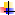 ФилологияРусский языкФилологияЛитературное чтениеИностранный языкИностранный языкОбществознание и естествознание(окружающий мир)Окружающий мир1 четверть1 четверть2 четверть2 четверть3 четверть3 четверть4 четверть4 четвертьпараллельпредметформа аттестациипредметформа аттестациипредметформа аттестациипредметформа аттестации2Русский языкДиктант с грамматическим заданиемРусский языкДиктант с грамматическим заданиемРусский языкДиктант с грамматическим заданиемРусский языкДиктант с грамматическим заданиемЛитературное чтениеустный опросЛитературное чтениеустный опросЛитературное чтениеустный опросЛитературное чтениеитоговая проверочная рабтаИностранный языкконтрольная рабтаИностранный языкконтрольная рабтаИностранный языкконтрольная рабтаИностранный языкПроверка техники чения (скорость и понимание)Математикаконтрольная рабтаМатематикаконтрольная рабтаМатематикаконтрольная рабтаМатематикаконтрольная рабтаОкружающий мирустный опросОкружающий мирустный опросОкружающий мирустный опросОкружающий миритоговая проверочная рабтаМузыкаустный опрос в форме беседыМузыкаустный опрос в форме беседыМузыкаустный опрос в форме беседыМузыкаустный опрос в форме беседыИзобразительное искусствопрактическая работаИзобразительное искусствопрактическая работаИзобразительное искусствопрактическая работаИзобразительное искусствопрактическая работаТехнологияпрактическая работаТехнологияпрактическая работаТехнологияпрактическая работаТехнологияпрактическая работаФизическая культурасдача нормативовФизическая культурасдача нормативовФизическая культурасдача нормативовФизическая культурасдача нормативов1 четверть1 четверть2 четверть2 четверть3 четверть3 четверть4 четверть4 четвертьпараллельпредметформа аттестациипредметформа аттестациипредметформа аттестациипредметформа аттестации3Русский языкДиктант с грамматическим заданиемРусский языкДиктант с грамматическим заданиемРусский языкДиктант с грамматическим заданиемРусский языкКонтрольное списываниеЛитературное чтениеустный опросЛитературное чтениеустный опросЛитературное чтениеустный опросЛитературное чтениеитоговая проверочная рабтаИностранный языкконтрольная рабтаИностранный языкконтрольная рабтаИностранный языкконтрольная рабтаИностранный языкПроверка техники чения (скорость и понимание)Математикаконтрольная рабтаМатематикаконтрольная рабтаМатематикаконтрольная рабтаМатематикаконтрольная рабтаОкружающий мирустный опросОкружающий мирустный опросОкружающий мирустный опросОкружающий миритоговая проверочная рабтаМузыкаустный опрос в форме беседыМузыкаустный опрос в форме беседыМузыкаустный опрос в форме беседыМузыкаустный опрос в форме беседыИзобразительное искусствопрактическая работаИзобразительное искусствопрактическая работаИзобразительное искусствопрактическая работаИзобразительное искусствопрактическая работаТехнологияпрактическая работаТехнологияпрактическая работаТехнологияпрактическая работаТехнологияпрактическая работаФизическая культурасдача нормативовФизическая культурасдача нормативовФизическая культурасдача нормативовФизическая культурасдача нормативов1 четверть1 четверть2 четверть2 четверть3 четверть3 четверть4 четверть4 четвертьпараллельпредметформа аттестациипредметформа аттестациипредметформа аттестациипредметформа аттестации4Русский языкДиктант с грамматическим заданиемРусский языкДиктант с грамматическим заданиемРусский языкДиктант с грамматическим заданиемРусский языкВПРЛитературное чтениеустный опросЛитературное чтениеустный опросЛитературное чтениеустный опросЛитературное чтениеитоговая проверочная рабтаИностранный языкконтрольная рабтаИностранный языкконтрольная рабтаИностранный языкконтрольная рабтаИностранный языкПроверка техники чения (скорость и понимание)Математикаконтрольная рабтаМатематикаконтрольная рабтаМатематикаконтрольная рабтаМатематикаВПРОкружающий мирустный опросОкружающий мирустный опросОкружающий мирустный опросОкружающий мирВПРМузыкаконтрольная рабтаМузыкаконтрольная рабтаМузыкаконтрольная рабтаМузыкаконтрольная рабтаИзобразительное искусствопрактическая работаИзобразительное искусствопрактическая работаИзобразительное искусствопрактическая работаИзобразительное искусствопрактическая работаТехнологияпрактическая работаТехнологияпрактическая работаТехнологияпрактическая работаТехнологияпрактическая работаФизическая культурасдача нормативовФизическая культурасдача нормативовФизическая культурасдача нормативовФизическая культурасдача нормативовклассыклассыклассыклассыПредметные областиУчебные предметы1234Обязательная    частьОбязательная    частьРусский язык и литературное чтениеРусский язык4444Часть, формируемая участниками образовательных отношенийЧасть, формируемая участниками образовательных отношенийРусский язык и литературное чтениеРусский язык1111Предметные областиУчебные предметыКлассыКлассыКлассыКлассыКлассыОбязательная    частьОбязательная    часть1 А1 Б1 В1 Г1 ДРусский язык и литературное чтениеРусский язык4 + 1(в)4 + 1(в)4 +1(в)4 +1(в)4 + 1(в)Русский язык и литературное чтениеЛитературное чтение44444Иностранный языкИностранный язык-----Математика и информатикаМатематика44444Обществознание и естествознание(окружающий мир)Окружающий мир22222ИскусствоМузыка11111ИскусствоИзобразительное искусство11111ТехнологияТехнология11111Физическая культураФизическая культура33333ИТОГО2020202020Часть, формируемая участниками образовательных отношенийЧасть, формируемая участниками образовательных отношений11111Итого максимально допустимая недельная нагрузка при 5-дневной неделеИтого максимально допустимая недельная нагрузка при 5-дневной неделе2121212121Предметные областиУчебные предметыКлассыКлассыКлассыКлассыКлассыОбязательная   частьОбязательная   часть2А2 Б2 В2 Г2 ДРусский язык и литературное чтениеРусский язык4 +1(в)4 +1(в)4+1(в)4+1(в)4+1(в)Русский язык и литературное чтениеЛитературное чтение44444Иностранный языкИностранный язык22222Математика и информатикаМатематика44444Обществознание и естествознание(окружающий мир)Окружающий мир22222ИскусствоМузыка11111ИскусствоИзобразительное искусство11111ТехнологияТехнология11111Физическая культураФизическая культура33333ИТОГО2222222222Часть, формируемая участниками образовательных отношенийЧасть, формируемая участниками образовательных отношений11111Итого максимально допустимая недельная нагрузка при 5-дневной неделеИтого максимально допустимая недельная нагрузка при 5-дневной неделе2323232323Предметные областиУчебные предметыКлассыКлассыКлассыКлассыКлассыОбязательная   частьОбязательная   часть3А3 Б3 В3 Г3 ДРусский язык и литературное чтениеРусский язык4 +1(в)4 +1(в)4+1(в)4+1(в)4 +1(в)Русский язык и литературное чтениеЛитературное чтение44444Иностранный языкИностранный язык22222Математика и информатикаМатематика44444Обществознание и естествознание(окружающий мир)Окружающий мир22222ИскусствоМузыка11111ИскусствоИзобразительное искусство11111ТехнологияТехнология11111Физическая культураФизическая культура33333ИТОГО2222222222Часть, формируемая участниками образовательных отношенийЧасть, формируемая участниками образовательных отношений11111Итого максимально допустимая недельная нагрузка при 5-дневной неделеИтого максимально допустимая недельная нагрузка при 5-дневной неделе2323232323Предметные областиУчебные предметыКлассыКлассыКлассыКлассыКлассыОбязательная   частьОбязательная   часть4А4 Б4 В4 Г4 ДРусский язык и литературное чтениеРусский язык4 + 1(в)4 + 1(в)4 +1(в)4 +1(в)4 + 1(в)Русский язык и литературное чтениеЛитературное  чтение33333Иностранный языкИностранный язык22222Математика и информатикаМатематика44444Обществознание и естествознание(окружающий мир)Окружающий мир22222ОРКСЭОРКСЭ11111ИскусствоМузыка11111ИскусствоИзобразительное искусство11111ТехнологияТехнология11111Физическая культураФизическая культура33333ИТОГО2222222222Часть, формируемая участниками образовательных отношенийЧасть, формируемая участниками образовательных отношений11111Итого максимально допустимая недельная нагрузка при 5-дневной неделеИтого максимально допустимая недельная нагрузка при 5-дневной неделе2323232323Предметные областиУчебные предметыКоличество часов в годКоличество часов в годКоличество часов в годКоличество часов в годВсего за уровеньПредметные областиУчебные предметыIIIIIIIVВсего за уровеньОбязательная частьОбязательная частьОбязательная частьОбязательная частьОбязательная частьОбязательная частьОбязательная частьРусский язык и литературное чтениеРусский язык132136136136540Русский язык и литературное чтениеЛитературное чтение132136136102506Иностранный языкИностранный язык686868204Математика 
и информатикаМатематика132136136136540Обществознание 
и естествознание(Окружающий мир)Окружающий мир66686868270Основы религиозных культур и светской этикиОсновы религиозных культур и светской этики3434ИскусствоМузыка33343434135ИскусствоИзобразительное искусство33343434135ТехнологияТехнология33343434135Физическая культураФизическая культура99102102102405Часть, формируемая участниками образовательныхотношенийЧасть, формируемая участниками образовательныхотношений33343434135Итого:6937827827823039направлениеДетские объединенияСпортивно – оздоровительное«Жёлтый мяч» баскетболСпортивно – оздоровительноеДинамическая пауза в 1-х классахСпортивно – оздоровительное«Будь здоров»Духовно-нравственное«Библиотечный час»Духовно-нравственное«Основы православной культуры»СоциальноеПсихологические тренинги«Лесная школа»СоциальноеМастерская «Оригами»Общеинтеллектуальное «Логика»Общеинтеллектуальное «Весёлый немецкий»Общеинтеллектуальное «Занимательный английский»Общеинтеллектуальное «Информатика в играх и задачах»Общекультурное направление«Юные театралы»Общекультурное направлениеИгра на народных инструментах, ансамбль «Лель»направления внеурочной деятельностикурсы внеурочной деятельностиформы внеурочной деятельностиколичество часов в неделюколичество часов в неделюколичество часов в неделюколичество часов в неделювсегонаправления внеурочной деятельностикурсы внеурочной деятельностиформы внеурочной деятельности1234всегоСпортивно – оздоровительное«Жёлтый мяч» баскетболСпортивная секция1236Динамическая пауза в 1-х классахДинамические игры, упражнения1010«Будь здоров»игровая деятельность56718Духовно-нравственное«Библиотечный час»Круглые столы, экскурсии55515«Основы православной культуры»Студия11113Социальное«Лесная школа»Психологические тренинги55«Оригами»Творческая мастерская33333Общеинтеллектуальное «Логика»кружок, подготовка к олимпиадам, научным исследованиям510101035«Весёлый немецкий»Языковой практикум44«Занимательный английский»языковой практикум45514«Информатика в играх и задачах»Кружок55Общекультурное направление«Юные театралы»детское объединение555520Игра на народных инструментах,ансамбль «Лель»ансамбль народных инструментов3558итого2540   40        40   40        40145направления внеурочной деятельностикурсы внеурочной деятельностиформы внеурочной деятельностиколичество часов в годколичество часов в годколичество часов в годколичество часов в годвсегоза уровеньнаправления внеурочной деятельностикурсы внеурочной деятельностиформы внеурочной деятельности1234всегоза уровеньСпортивно – оздоровительное«Жёлтый мяч» баскетболСпортивная секция3468102204Динамическая пауза в 1-х классахДинамические игры, упражнения33330«Будь здоров»игровая деятельность170204238612Духовно-нравственное«Библиотечный час»Круглые столы, экскурсии170170170510«Основы православной культуры»Студия34343434102Социальное«Лесная школа»Психологические тренинги165165«Оригами»Творческая мастерская102102102102102Общеинтеллектуальное «Логика»кружок, подготовка к олимпиадам, научным исследованиям1653403403401185«Весёлый немецкий»Языковой практикум66+6866+68134«Занимательный английский»языковой практикум (по подгруппам)136170170476«Информатика в играх и задачах»Кружок170170Общекультурное направление«Юные театралы»детское объединение165170170170675Игра на народных инструментах,ансамбль «Лель»ансамбль народных инструментов102170170272итого82513601360     13601360     13604905